EE15                          La recetteUne recette indique la manière de préparer un plat. Elle donne des renseignements précis sur :Le temps de préparation ;La liste des ingrédients ;Le matériel nécessaire ;La préparation, c’est à dire les actions à réaliser, décrites dans l’ordre chronologique.Exemple : La recette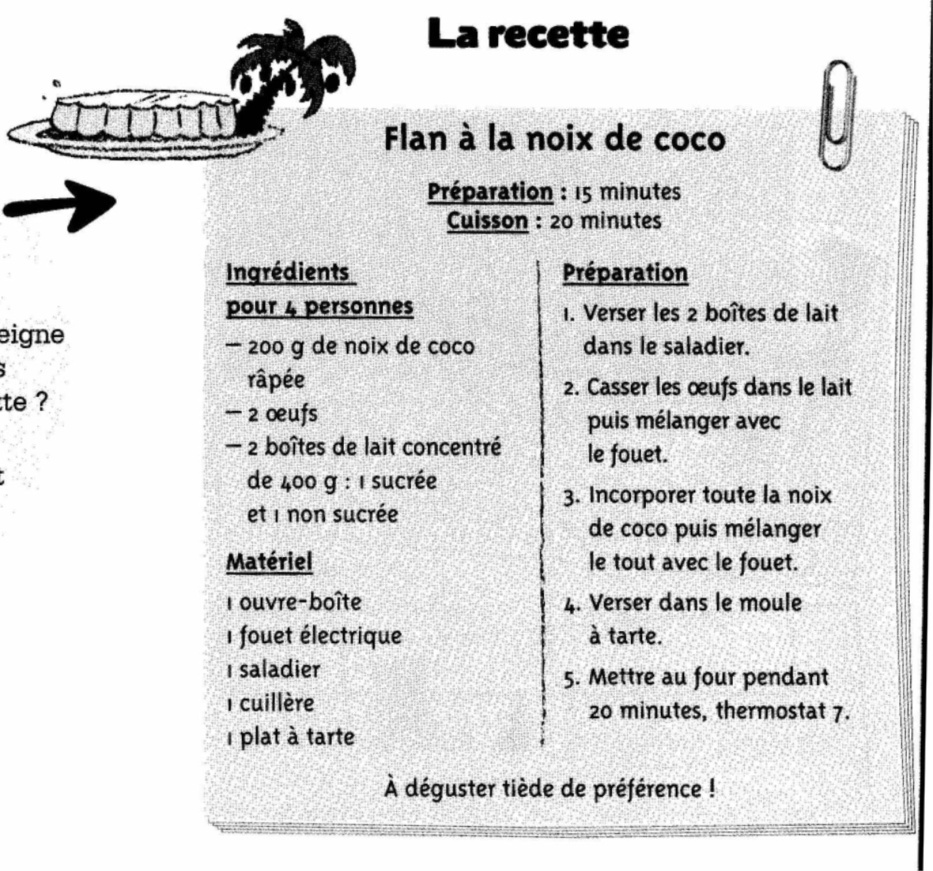 Pour écrire une recette :1/ Avant la préparation :Je crée des rubriques différentes pour indiquer :Le temps de préparation.Les aliments nécessaires (ingrédients) et leur quantité prévue en fonction du nombre de personnes.Le matériel à préparer.2/ La préparation :Je liste les différentes étapes dans l’ordre chronologique.Je décris et je numérote précisément chaque étape.Je fais des phrases courtes.J’emploie l’infinitif (ou l’impératif).Grille d’évaluation de la recette :Domaine de compétence en maîtrise de la langue française : 1a3  2a Savoir écrire une recette. Caractéristiques de la recetteEvaluationEvaluationEvaluateur(trice) ElèveMaîtresseJ’ai pensé à la ponctuation et aux majuscules./1J’ai fait attention à l’orthographe et aux accords(pluriels, terminaisons des verbes). /2Je crée des rubriques différentes pour indiquer :Le temps de préparation.Les aliments nécessaires (ingrédients) et leur quantité prévue en fonction du nombre de personnes.Le matériel à préparer./2J’ai rédigé la manière de préparer la recette avec des phrases courtes/2J’ai listé les différentes étapes dans l’ordre chronologique./2J’ai décrit et j’ai numéroté précisément chaque étape./2J’ai employé l’infinitif (ou l’impératif)./2J’ai écrit un texte cohérent en rapport avec le sujet. /3J’ai écrit un titre./1J’ai fait attention à mon écriture et à la présentation particulière en rubrique de la recette./2J’ai signé mon œuvre. /1